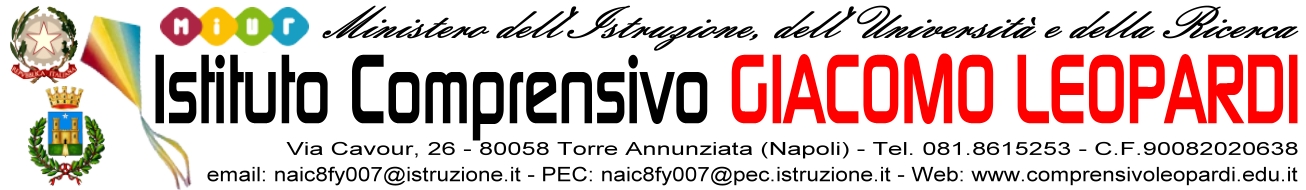 ADOZIONE LIBRI DI TESTO ANNO SCOLASTICO 2023-24SCUOLA PRIMARIA CLASSE____________SEZ___________INSEGNANTE _____________________________________________________________________RELAZIONE DI ADOZIONE (Compilare solo in caso di nuova adozione)Testo adottato nel precedente anno scolastico 2022/23:Titolo_____________________________ Codice ISBN __________________________Prezzo € _________Si invita a non ricopiare quanto allegato al testo dall’editore, ma di produrre una collegiale analisi critica del testo adottato a testimonianza della condivisione della scelta all’interno dell’interclasse e del confronto.Relazione dettagliata del docente a supporto della sceltaData_______________________                                                             							                                                                                                                                        Firma del docente                                                                                                             ________________________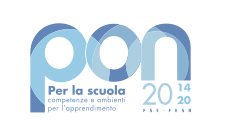 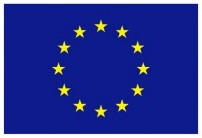 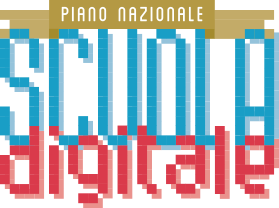 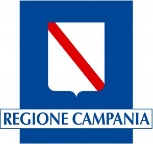 Testi visionati   Testi visionati   Testi visionati   Testi visionati   AUTORETITOLOCASA EDITRICE123Testo proposto per a.s. 2022/23Testo proposto per a.s. 2022/23Testo proposto per a.s. 2022/23Testo proposto per a.s. 2022/23AUTORETITOLOCASA EDITRICEMotivazione di supporto alla  proposta4 = Massima rispondenza ai criteri di scelta1 = Minima rispondenza ai criteri di scelta4 = Massima rispondenza ai criteri di scelta1 = Minima rispondenza ai criteri di scelta4 = Massima rispondenza ai criteri di scelta1 = Minima rispondenza ai criteri di scelta4 = Massima rispondenza ai criteri di scelta1 = Minima rispondenza ai criteri di sceltaMotivazione di supporto alla  proposta1234Ricchezza e correttezza dei contenutiApparato iconografico aggiornatoCoerenza metodologica con l’impostazione didattica dell’istitutoCoerenza con la proposta educativa del POFRicchezza di esercitazioniAccessibilità lessicaleEventuali supporti audiovisivi multimedialiEventuali supporti di verificaPossibilità di scaricare il testo da internetMateriale di supporto per l’uso della LIMStrutturazione per competenzeAderenza alle Indicazioni nazionali e al POFT/PdM d’istitutoPrezzo *Veste editoriale- peso *